Doves HomeworkFriday 17th March 2023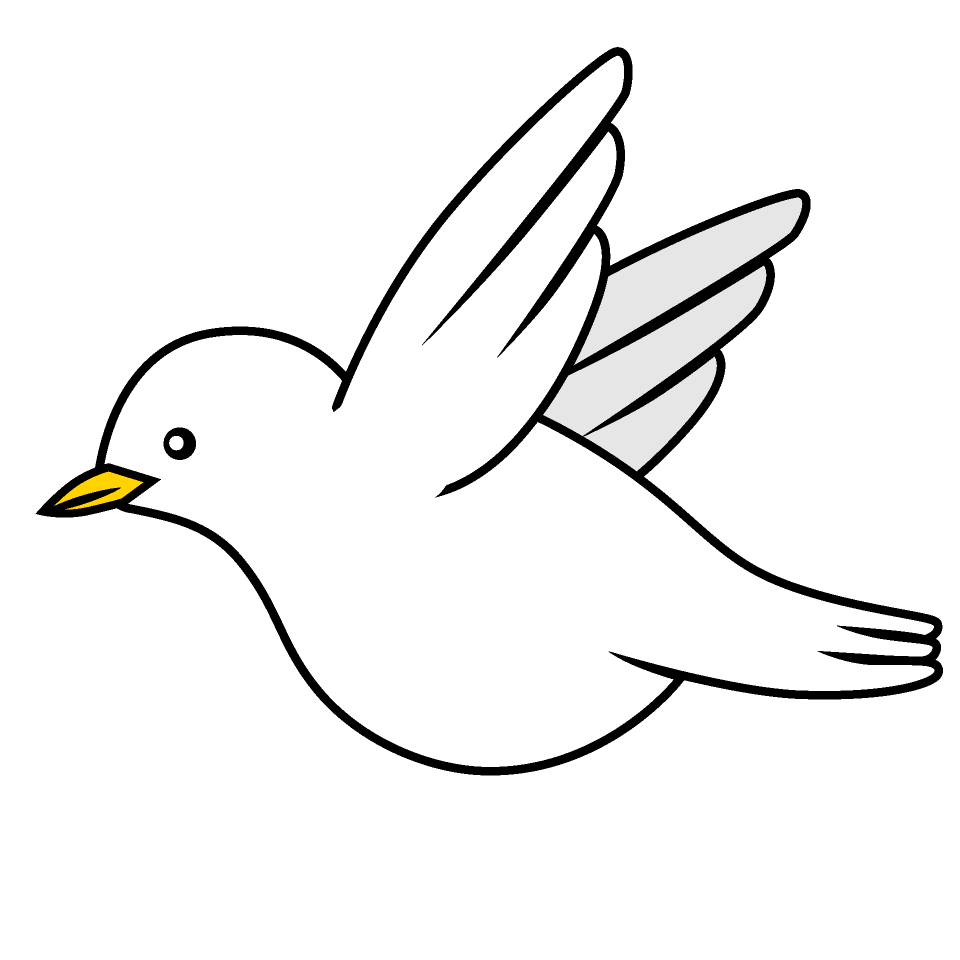 
Tasks
Writing –  Education CityMaths – Education CityMusic – Access YuMu and have a go at as many of the activities as you can.  If you forget how to login I have put some screen shots below or click on the linkDesign a cover for the programme for our performance of ‘Rock Bottom’.Reading – Read your school reading book at home and ask a grown up to write in your reading record.  Try and read a little bit every night.More books can be accessed through the website Oxford Owl. Times tables - 
Times tables rockstars https://ttrockstars.com/beta/ IDL - three sessions of IDL to be completed at home.  Remember your username is your surname followed by the initial of your first name @ the school postcode eg boyds@fy67tf Spellings –Group 1: can't don't won't you've he'll you'reGroup 2:  rubbing hugged runner biggest runny swimming Group 3: operation mention position multiplication differentiation sensation.Group 4: information preparation admiration determination publication experimentation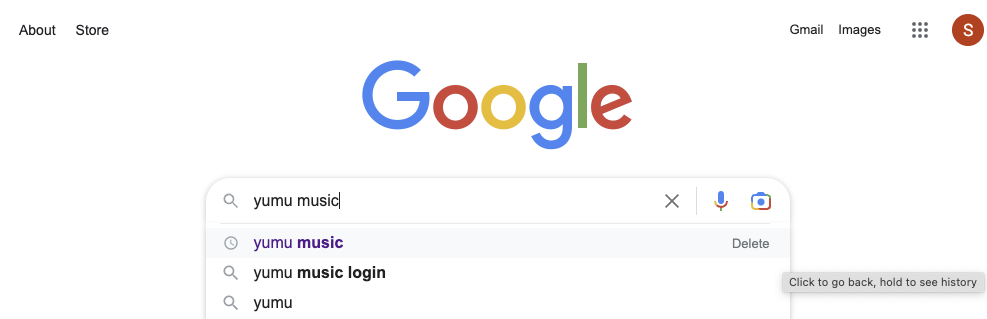 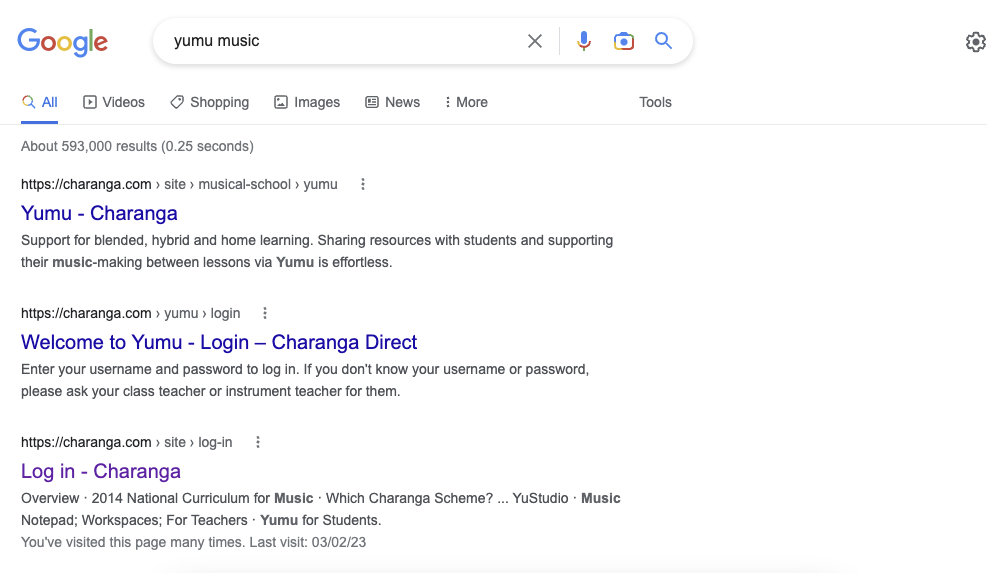 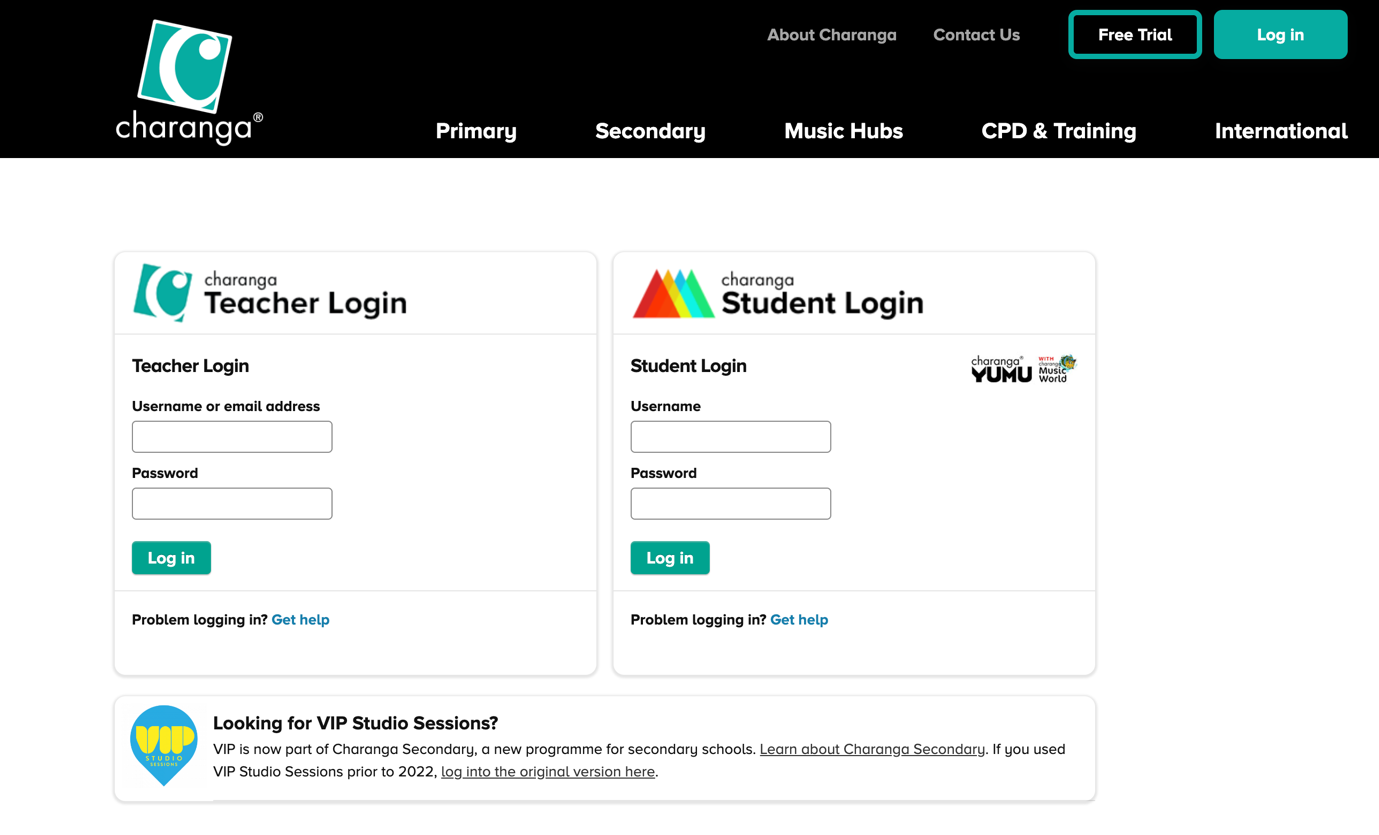 